Name________________________________________________Period______Date______________Geology-UNIT Guided NotesEarthquakesText reference: ch 8 pg 217-232Section 1: What is an Earthquake?_________________: vibration of earth produced by the rapid release of ___________Often caused by slippage along break in the earth’s ____________________________: point within earth where the EQ starts; the _________ of the Earthquake_______________: location on the _________________________________the focus_________________: _____________ in the earth where _________________ has occurred___________________________________Most EQs are produced by the rapid release of ______________________ stored in rock that has been subjected to great forcesAs rock is __________________, it ___________, _____________ elastic energy. Once the rock is strained ______________ its breaking point, it ruptures and release the ____________________ in the form of ___________________(seismic waves) of earthquakes______________________: small earthquakes __________a major earthquakeCan happen __________________________ before the major quake_________________________: movements that _______________ a major earthquake_________________ than the major EQCan sometimes _____________ structures weakened by the major earthquakeEarthquake Zones________ of all occur in circum _____________________Most result from ______________ margin activity_________ occur in ______________________________________ occur in the interiors of plates and on spreading ridge centers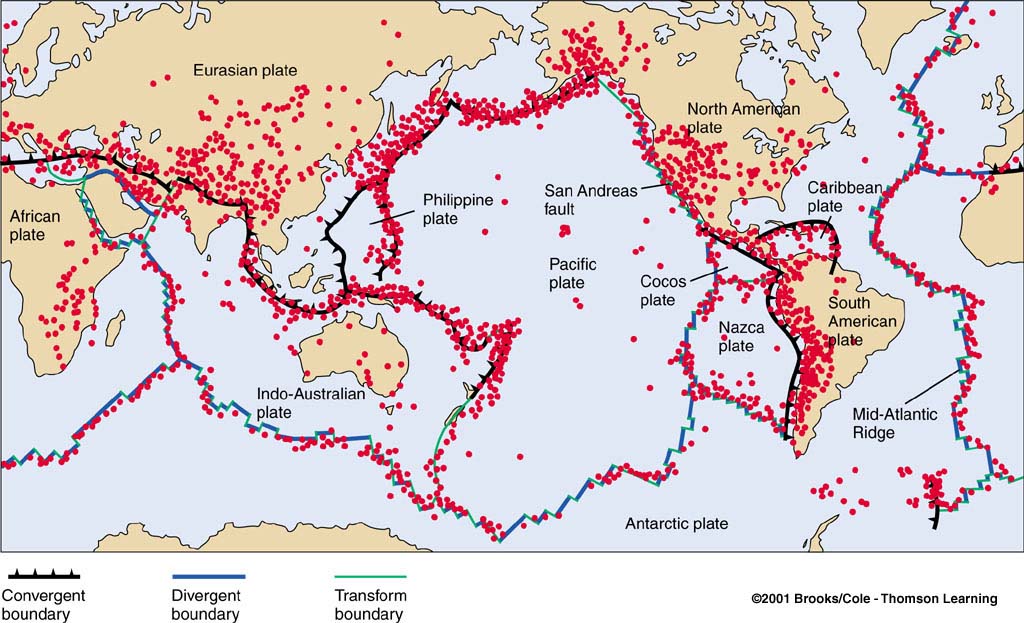 Section 2: Earthquake WavesMeasuring Earthquake Instruments_______________________: instruments that record EQ waves________________________: traces of amplified, electronically recorded ground motion made by seismographs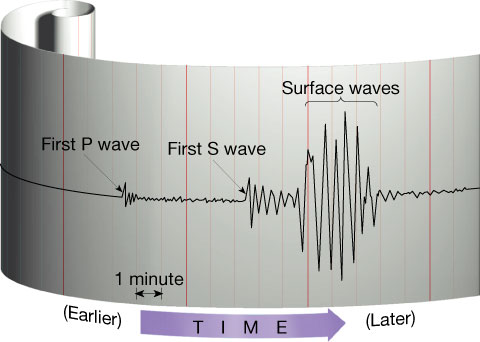 Types of Waves_______________ waves (____ waves)Travel along earth’s _________________Especially damaging to buildings_________ destructive of the 3 types of waves______________________________ movement (think of ocean wave movement)____________________waves_______________________ motion___________________________ waves-material is moved in the ________ direction as the wave moves______________ moving waveTravel through _______________________________________________________________waves_____________ than ______ waves, ____________ than ____________ wavesTravel through _______________ onlyMove _______________________(90 degrees) to wave movementLocating an EQ’s Epicenter______ waves arrive ______, then _____ waves, then _____________Earthquake distanceEpicenter is located using the difference in the arrival times of _____________ wave recordings which are related to distanceEarthquake direction____________________ graphs from ________ or more seismograph can be used to find the exact location of an earthquake epicenterSection 3: measuring EarthquakesTwo different types of measurements: ________________________________Intensity: based on ____________ of ground shaking on ____________________________ ________________________Varies from place to place within disturbed region depending on the location of the observer with the respect to the EQ ______________________Magnitude: related to the amount of ____________________________________ at the hypocenter of the earthquakeBased on __________________of EQ waves recorded on instrumentsScalesRichter Magnitude ScaleRange from _______________________<2.0:_____________________~4.0:_____________________6.0-6.9:___________________7.0-7.9:___________________8.0-9.9:___________________10+:______________________Modified Mercali Intensity ScaleDeveloped in _____________________ Different Levels:I:________________________II:________________________III:_______________________IV:_______________________V:________________________VI:_______________________VII:______________________VIII:______________________IX:_______________________X:________________________XI:_______________________XII:______________________Moment MagnitudeDerived from the amount of _________________that occurs along the fault zoneMost widely used measurements for EQS because it is the only magnitude scale the estimates _____________________________________ by earthquakesMeasures very large earthquakesCalculated by different factors including____________________________________________________________________________________________________________A x B x C=measure of how much energy rock can _________ before it slips and ________________ energy during an earthquakeSection 4: Destruction from EarthquakesDamage to buildings and other structures from earthquake waves depends on several factors including:______________________________________________________________________________________________________________________________________________________________________________Factors that determine structural damage:_____________________________________________________________________________________________Most serious safety threat___________________________________________________________________________________________________________________________Saturated material turns to _________________Underground objects may float to _________________Occurs when _________________________________ saturated with ___________ are shaken by EQ wavesTsunamisJapanese for _________________________________Causes:Triggered by an _______________Occurs where a slab of the _______________________ is displaced ____________________ along a faultCan also occur when the vibration of a EQ sets an ______________________ in motionA tsunami is generated by movement of ocean floor. The _________of a wave moving across the ocean is related to the __________________________Tsunami Warning SystemLarge EQs are reported to Hawaii from ____________________________________Although tsunamis travel quickly, there is sufficient time to evacuate all but the area _________________ to the epicenterOn average only _____________ destructive tsunamis worldwide per yearON average, only _______ tsunami every ______ years causes major damage and loss of lifePredicting EarthquakesShort range:Not successful yetLong range forecastsData can be important for updating _______________________________Scientists don’t yet understand enough about how and where earthquakes occur will occur to make accurate long term predictionsA _______________________ is an area along a fault where there has not been EQ activity for a long period of timeOther Dangers____________________:Results from the violent shaking of EQs, causing the ___________________ on slopes to fallThe _________________ cause of structural damage___________________:In the San Francisco earthquake of 1906, most of the destruction was caused by fires that started when gas and electrical lines were cut